Муниципальное бюджетное общеобразовательное учреждение «Средняя школа с. Новогордеевка Анучинского округа Приморского края»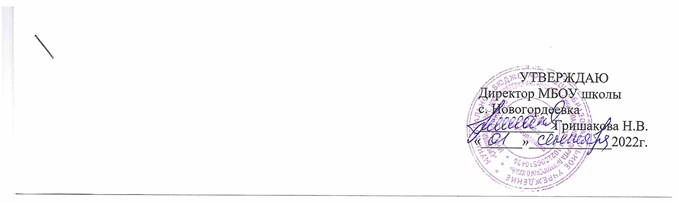 Рабочая программадополнительной общеобразовательной общеразвивающей программы     художественной направленности   «Вокально-хоровое пение»музыкальной студии «Истоки»на 2022-2023 учебный годАвтор-составитель: Орлова Елена Егоровна,педагог дополнительного образованияс. Новогордеевка, 20221.Пояснительная записка.Данная программа разработана и реализуется в МБОУ школа с. Новогордеевка, что позволяет предоставить возможность обучения пению школьников в условиях общеобразовательного учреждения и направлена на удовлетворение образовательных потребностей детей в обучении пению.Программа по направленности – художественная, по форме содержания и процесса педагогической деятельности – модифицированная.Адресат:                                                                                                                                  	Учащиеся МБОУ школа с. Новогордеевка  в возрасте  от 6 до16 лет, желающие заниматься пением. Цель программы: формирование и развитие разносторонней творческой личности ребенка через обучение основам академического вокала в хоровом коллективе. Достижение поставленной цели реализуется в процессе реализации комплекса задач:Предметных:  - сформировать основы детской академической манеры пения;- освоить  основы теоретических знаний в области хорового пения;- понимать и применять специальную терминологию;- овладеть  практическими навыками  сольного и ансамблевого пения в академической  манере исполнения (чистота интонации, правильное дыхание, звукообразование, дикция, артикуляция.)Личностных:- развитие индивидуальных  певческих и артистических способностей, музыкального слуха и памяти, чувства ритма;- воспитание  художественно–эстетического   вкуса;- формирование коммуникативной компетентности в общении и сотрудничестве со сверстниками и   взрослыми в процессе творческой деятельности;- формирование нравственных ориентиров посредством приобщения к лучшим образцам мирового и отечественного вокально-хорового искусства;- формирование у обучающихся осознанной необходимости соблюдений моральных норм поведения.Метапредметных:- развитие у детей способности к самостоятельной и коллективной работе;- формирование  мотивации к исполнительскому мастерству, творческой и концертной деятельности;- формирование  мотивации к ведению здорового образа  жизни;- развитие потребности в творческом труде, саморазвитии и дальнейшем, возможно профессиональном, самоопределении  в области искусства.1.1.Краткая характеристика учебного предмета.                                                                     Процесс обучения состоит из нескольких уровней, которые соответствуют следующим образовательным уровням и реализуются в следующей логике:Стартовый уровень.1 ступень - первый и второй год обучения, возраст обучающихся  6 -9 лет;На данной ступени обучения у учащегося выявляются и развиваются  вокально-певческие навыки, формируются  представления о разнообразии мира хоровой и вокальной музыки, вырабатываются  навыки  совместной учебной деятельности  в коллективе, приобретаются необходимые теоретические знания.Базовый  уровень. 2 ступень - третий, четвертый год обучения, возраст обучающихся 10-12 лет;Происходит активное развитие вокально-певческих навыков детей, приобретение навыков ансамблевого, многоголосного пения, навыков пения  a`capella, развивается умение эмоционально и выразительно исполнять выученные произведения.Особое внимание направлено на развитие диапазона и вокальной техники. В репертуаре используется максимальное разнообразие вокальных жанров.Углубленный  уровень.  3 ступень - пятый, шестой год обучения, возраст обучающихся  13-16 лет. Обучающийся  закрепляет полученные теоретические знания, практические навыки, формирует индивидуальные музыкальный вкус, эмоциональную отзывчивость на музыку, ладовое чувство  и ритмо-пластику, совершенствует исполнительские вокальные  навыки,  приобретает опыт концертной, конкурсной практики выступлений. В репертуар добавляются произведения с элементами многоголосия, разнообразием ритмической организации и глубоким духовным подтекстом. 1.2. Краткая характеристика групп обучения.Основа занятий  -  добровольный  интерес к процессу обучения  и взаимное уважение педагога и ученика. Дети, желающие заниматься,  проходят входной контроль, выявляющий наличие чувства ритма, музыкальный слух, память.Занятия хоровым пением проводятся по группам, составленным с учетом возраста, музыкальной подготовки   и голосовых данных учащихся, что соответствует трём уровням музыкального образования в студии.Стартовый: (I ступень) - младший хор 6-9 лет, количество детей в группе 10-15 человек;Базовый: (II ступень) - средний хор 10 -13 лет, количество детей в группе  8-15 человек;Углубленный: (III ступень) – старший вокально-хоровой ансамбль 13-18 лет, количество участников: 8-12 человек.1.3 Формы  и режим занятий:Основная форма обучения – групповое занятие. Дополнительными формами занятий являются:- прослушивание аудиозаписей и просмотр видеозаписей выступлений профессиональных певцов и детских вокальных коллективов;- посещение концертных залов, театров;- концертные выступления и гастрольные поездки;- запись фонограмм в студийных условиях;- индивидуальная работа над постановкой голоса и выучивания сольных партий.Занятия хоровым пением проводятся 2 раза в неделю: по 1 часу (72 часа в год) - I ступень, 1,5 часа (108 часов в год)  - II и III ступень.2. Календарно-тематические планы.Группа:  младший хор 1,2 год обученияЦель I  ступени  обучения  – освоение детьми мира звуков, вхождение в вокально-хоровую практику.Главные задачи:- ориентация ребёнка в разнообразном мире музыки;- умение работать в коллективе;- приобретение и развитие вокально-певческих навыков у детей; - использование на практике приобретенных певческих навыков.Компетенции учащихся по окончании учебного года: Предполагается, что дети выучат к концу каждого года от 5 до 8 произведений (диапазон Ре1-Ми2) и примут участие в итоговом концерте студии.Группа:  средний хор,   3,4 год обучения.Цель II ступени  обучения: закрепление и развитие исполнительских навыков            ансамблево-хорового пения.Главные задачи:- развитие вокально-певческих навыков детей;- приобретение детьми навыков ансамблевого, многоголосного пения;- приобретение навыков пения  a`capella;- умение эмоционально исполнять выученные произведения.Компетенции учащихся по окончании учебного года: Предполагается, что обучающиеся  выучат  к концу каждого года от 6 до 12 произведений (диапазон До1, Ми2, Фа2) и примут участие в итоговых концертах.Группа:  старший хор, 5, 6 год обучения.Цель III  ступени  обучения  – выразительное, эмоциональное исполнение музыкального произведения;Главные задачи:-развитие эмоциональной отзывчивости во время исполнения;-приобретение навыков исполнения с наиболее эффектным и правильным использованием вокальных и слуховых данных;-работа в ансамбле;-развитие навыков многоголосного пения;-исполнение вокального репертуара в сочетании с пластическими и сценическими движениями.Компетенции учащихся по окончании учебного года:К концу каждого полугодия данной ступени дети выучат от 5 до 10 произведений (Диапазон голоса До1-Фа1, Фа2- Соль2) и примут участие в конкурсах и концертах.Календарно-тематический план  индивидуальной работы.Цель: совершенствования исполнения репертуара для участия в вокальных фестивалях и  конкурсах.                                                                                                                                                    Главные задачи:- корректировки постановки голоса;                                                                                                                   - работы над сольными номерами;                                                                                                                         - индивидуальный подбор репертуара в соответствии с  вокальными возможностями и возрастными особенностями;                                                                                                                      - выучивания хоровых партий;                                                                                                                                       - репетиции сольных концертных номеров.Организация индивидуальных занятий в 2022-23 учебном году - 1раз в неделю по 40 минут с 10-минутным перерывом,  всего - в  количестве  8 часов в неделю (на 8 солистов). п/птема учебного занятияКол-во часовКол-во часовКол-во часовДата/мес. проведения занятия п/птема учебного занятиятеорияпрактикаВсегоДата/мес. проведения занятия  1Вводное занятие. Пение, как вид музыкальной деятельности. Инструктаж по технике безопасности.112Сентябрь2Навыки певческого дыхания, музыкальная гимнастика.112Сентябрь3Разбор песенок-попевок,  выучивание мелодий и текстов. Игровой материал.-22Сентябрь4Работа над концертными произведениями.-22Сентябрь5Знакомство с  основными музыкальными штрихами.1-1Октябрь6Выучивание распевочного материала.-11Октябрь7Исполнительская практика. Музыкальный марафон.-11Октябрь8Выучивание музыкальных произведений.-22Октябрь 9Закрепление практических навыков.1-1Октябрь10Работа над звуковедением.112Октябрь11Разучивание песен ко Дню Матери.-22Ноябрь12Знакомство с каноном.112Ноябрь13Выучивание музыкальных произведений.-22Ноябрь14Пение вокальных упражнений, работа над высокой вокальной позицией.112Ноябрь15Пение в мини-группах – приём партий.-22Декабрь16Разбор новогоднего репертуара.-22Декабрь17Работа над высокой певческой позицией.-22ДекабрьУпражнения на развитие музыкально – слуховой памяти.1-1Декабрь19Исполнительская практика, участие в новогодних концертах-11Декабрь20Музыкальный праздник  «Рождественские посиделки». Работа над дикцией, изучение музыкальных скороговорок.123Январь21Индивидуальный приём партий в игровой форме. -22Январь22Разбор песен, работа с текстами и мелодией-22Январь23Работа с ритмическим рисунком, поём и прохлопываем ритмы.-22Январь,февраль24Подвижные музыкально-вокальные игры.123Февраль25Репетиционные занятия к праздничным выступлениям.-22Февраль26Индивидуальный приём партий.-22Февраль27Работа над выразительностью исполнения.112Март28Пение в унисон и пение каноном.112Март29Работа над вокальным дыханием.-22Март30Работа над концертным репертуаром.-22Март31Исполнительская практика. Участие в концерте хорового класса.-22Март,апрель32Пение лёгких вокализов нотами.-22Апрель33Музыкально-вокальные игры.-22Апрель34Разбор песен о лете.-22Апрель35Подготовка к летним площадкам. Выучивание летнего репертуара.-22Апрель,Май36Преодоление творческого волнения (публичное выступление).-22май37Репетиции и проведение отчётного концерта студии.-22Май38Подбор репертуара на следующий учебный год. -22МайИтого126072Учащиеся будут иметь представление о: Уметь:- сольном и ансамблевом пении; - академической манере пения;-  чистоте интонации звучания;- певческом дыхании и его отличие от обычного дыхания; - знать понятие «голосовой аппарат»;- понятие о чёткой дикции и артикуляции.- исполнять вокальные произведения с использованием приобретённых вокальных навыков (звукообразование, дикция, артикуляция);-свободно  без зажима открывать рот;- петь короткие фразы на одном дыхании в начале года и более длинные к концу I ступени обучения;- выполнять вокальные упражнения для развития певческого голоса;- уметь исполнять песни в унисон, несложный канон;- учится беречь свой голос от перегрузок.п/птема учебного занятияКоличество часовКоличество часовКоличество часовДата/месяц проведения занятия п/птема учебного занятиятеорияпрактикавсегоДата/месяц проведения занятия  1Введение в предмет. Инструктаж по технике безопасности. Безопасное поведение в школе, студии.112 Сентябрь2 Строение певческого аппарата. Вокальное дыхание и  техника исполнения.112 Сентябрь3Разбор песенок-попевок, выучивание мелодий и текстов. Игровой материал.-33 Сентябрь4Повторение репертуара,  работа с текстом.-33 Сентябрь5Концертная практика. Концерт для 1-х классов лицея №121-22Сентябрь,    октябрь6Работа над дикцией и артикуляцией.112Октябрь7Высокая певческая позиции и работа над чистотой интонирования112Октябрь8Музыкальные праздники октября. Концертная практика.-33Октябрь 9Приобретение теоретических знаний, нотная грамота, пение партитур по нотам112Октябрь10Знакомство с музыкальными штрихами.112Октябрь11Выучивание музыкальных произведений.-22Октябрь12Работа над интонацией и высоко певческой позицией.112Ноябрь13Канон и элементы двухголосия в распевках-22Ноябрь14Динамика, общие  принципы ее развития в произведениях.112Ноябрь15Подготовка концертной программы-22Ноябрь16Методика «Музыкальных зеркал».1-1Ноябрь17Подготовка и проведение праздника «День студии».-22Ноябрь18Методика «Музыкальных зеркал».-11Ноябрь19Работа с новыми произведениями. Разбор песен.-22Ноябрь20Индивидуальный прием партий.-22
декабрь21Работа над чистотой интонирования и высокой певческой позицией.-33Декабрь22Подготовка к академическому концерту.-22Декабрь23Работа на сцене.-33Декабрь24Подготовка и проведение новогоднего концерта студии.-33Декабрь25Подготовка и проведение «Рождественских  посиделок».-33Декабрь, январь26Ритмо-пластика в хоровом исполнении.112Январь27Артикуляционные упражнения, работа над диафрагмальным дыханием.123Январь28Концертная практика. Проведение концерта для подготовительного класса. Запись фонограммы на конкурсы.-33Январь29Разучивание новых песен, тексты и мелодика.123Январь30Пение в микро-группах,  работа над слухом и интонированием.-22Февраль31Работа с ритмическим рисунком, поём и прохлопываем ритмы.-22Февраль32 Прослушивание фонограмм произведений со счетом вслух. Ритмические упражнения.-22Февраль33Прием партий-22Февраль34Чтение нот с листа. Пение без сопровождения инструмента.112Февраль35Сводные репетиции на сцене.-22Февраль36 Подготовка и проведение весенних праздников. -22Март37Работа над фразировкой в музыкальном произведении.112Март38Пение в унисон и пение каноном.112Март39Подготовка тематической концертной  программы.-22Март40Работа над выразительностью исполнения.123Март41Работа над вокальным дыханием.-22Март, апрель42Исполнительская практика. Участие в конкурсах и фестивалях.-33Апрель43Сценическое движение и его роль в создании художественного образа песни.123Апрель44Видеозапись концертных номеров.-22Апрель, май45Сводные репетиции на сцене.-22Апрель, май46 Подготовка к отчетному концерту.112Май47Итоговые занятия. Отчетный концерт студии.-33Май48Подбор репертуара на следующий учебный год.-22МайИтого1890108Учащиеся будут иметь представление о: Уметь:-	о том, что такое опора звука, резонаторы, регистры;- о мягкой и твёрдой атаке звукообразования;- о кантиленном пении;- о значении поэтического текста в речи и пении.- петь в академической манере;- брать дыхание, закреплять и распределять его;- петь более длинные фразы на одном дыхании;- петь легато, нон легато, стаккато;- менять характер и силу звучания в разнохарактерных произведениях;- петь соло и в ансамбле;- исполнять песни в унисон,  с элементами двухголосия, канон; - держать свою партию;- петь с сопровождением инструмента и без сопровождения;- беречь голосп/птема учебного занятияКоличество часовКоличество часовКоличество часовДата/месяц проведения занятия п/птема учебного занятиятеорияпрактикавсегоДата/месяц проведения занятия  1Концертные выступления, «День Знаний» -221 сентября2Инструктаж по технике безопасности. Безопасное поведение в школе и студии. Повторение репертуара.  112 Сентябрь3Работа с текстом. Смысловые акценты. Выразительность исполнения песни.123 Сентябрь4Высокая певческая позиции и работа над чистотой интонирования.-22 Сентябрь5Работа над дикцией и артикуляцией-22 Сентябрь6Подготовка концертных номеров. Концерт для 1-х классов лицея №121 -22Сентябрь,    октябрь7Музыкальный марафон «День Музыки».-11Октябрь8Запись фонограмм на студии.-22Октябрь 9Работа с микрофоном на сцене-22Октябрь10Инструктаж по технике безопасности. Эвакуация при пожаре и других ЧП.1-1Октябрь11Работа над звукообразованием.112Октябрь12Разбор нового репертуара.-33Октябрь Ноябрь13Ритмо -пластика.-22Ноябрь14Упражнения на двухголосие, работа с голосовым строем.0,511.5Ноябрь15Канон , элементы 2-хголосия в распевках.-11Ноябрь16Упражнения на развитие музыкально-слуховой памяти.0,511,5Ноябрь17Методика «Музыкальных зеркал».-11Ноябрь18Индивидуальный прием партий-11Ноябрь19Разбор  новогодней концертной программы-11Ноябрь20Работа над звуковедением, высокой певческой позицией.-11Ноябрь21Репетиции. Подготовка концертной программы. Проведение праздника «День студии».-33Ноябрь,
декабрь22Работа над новогодним репертуаром.-22Декабрь23Методика «Музыкальных зеркал».112Декабрь24Работа с новыми произведениями.-22Декабрь25Индивидуальный прием партий.-11Декабрь26Работа над новогодним репертуаром.-11Декабрь27Работа на сцене с аппаратурой22Декабрь28Исполнительская практика, проведение новогоднего концерта в студии.-11Декабрь29 Репетиция. Исполнительская практика. «Рождественские  посиделки».-33Январь30Ритмо -пластика.  Метод «музыкальных зеркал».123Январь31Разучивание распевочных вокализов, канонов.-33Январь32Запись фонограммы на конкурсы.-33Январь33Разучивание новых песен, тексты и мелодика.-33Февраль34Пение в микро-группах.  Слуховой контроль  и точное интонирование.123Февраль35Работа с ритмическим рисунком, поём и прохлопываем ритмы.-22Февраль36 Пение   a capella.-22Февраль37Индивидуальный прием партий.-11Февраль38Пение канонов и вокализов с листа.-11Февраль39Сводные репетиции на сцене.-22Март40 Подготовка и проведение весенних праздников. -22Март41Работа над фразировкой в музыкальном произведении.0,511.5Март42Работа над штрихами.0,511,5Март43Подготовка к конкурсам.-33Март44Средства музыкальной выразительности.134Март, апрель45Работа над вокальным дыханием.-33Апрель46Участие в конкурсах и фестивалях.-33Апрель47Исполнительская практика.-22Апрель, май48Видеозапись концертных номеров.-33Апрель, май49Сводные репетиции на сцене. Работа с микрофонами.-22Май50 Подготовка к летним площадкам, выступления. Концертные номера на  капустник.-44Май51Итоговые занятия. Отчетный концерт студии.-33Май52Подбор  нового репертуара.-22МайИтого 1098108Учащиеся будут иметь представление о: Уметь:-	чистоте интонирования;-  полётности  звука;- единстве  текста и музыки;- актёрском мастерстве; - сценических движениях и костюме.-  вырабатывать округлый звук, округлять гласные и четко произносить согласные;- использовать спокойный вдох и экономный выдох при фонации;- петь без поддержки инструмента, сохраняя чистоту интонаций;- эмоционально и выразительно передавать настроение музыкального произведения;- вырабатывать динамические оттенки в пении;- работать над сглаживанием регистров (грудной, головной);- соединять пластику движения с пением;-  работать с микрофоном и фонограммой;- беречь голос.п/нТема учебного занятияКоличество часовКоличество часовКоличество часовмесяц проведе ния занятияп/нТема учебного занятиятеорияпрактикавсего месяц проведе ния занятия1Вводное занятие. Инструктаж по технике безопасности. Охрана детского голоса.1-1Сентябрь 2Упражнения для развития вокально-интонационных навыков.0,50,51 Сентябрь3Упражнения, формирующие певческое дыхание.0,50,51 Сентябрь4Повторение выученных ранее сольных номеров.0,50,51 Сентябрь5Участие в концертной программе, посвященной Международному дню музыки.-11 Октябрь6Формирование навыка певческой установки и постоянного контроля за ней. Воспитание чувства «опоры» звука на дыхании в процессе пения. 0,51,52Октябрь7Работа над певческим репертуаром. Вокальная  группировка.0,51,52Октябрь- Ноябрь8Развитие навыка резонирования звука. Формирование высокой певческой форманты.0,51,52Ноябрь9Художественный образ и его создание.Работа с микрофоном. Исполнительская практика.0,51,52Ноябрь10Формирование певческих навыков: мягкой атаки звука, звуковедения. Разучивание Новогоднего репертуара.0,51,52Декабрь11Развитие артикуляционного аппарата.Скороговорки в пении и речи.0,50,51Декабрь 12Концертные выступления на открытом занятии в рамках промежуточной аттестации.-11Декабрь13Участие в празднике « Рождественские посиделки»-11Январь14Инструктаж по актуальной теме ТБ.Формирование высокой и низкой певческой форманты.0,50,51Январь 15Работа над чистотой интонирования в произведениях с сопровождением и без сопровождения музыкального инструмента. Пение с паузами и формированием звука.0,51,52Январь16Певческая установка в различных ситуациях сценического действия. Пение в сочетании с пластическими движениями и элементами актёрской игры.112Февраль17Выбор сценических движений в соответствии со стилем произведений. Отработка фрагментов вокальных произведений в сочетании с пластическими и сценическими движениями.0,51,52Февраль18   Работа над выразительностью поэтического текста в речи и пении. Исполнительская практика.0,51,52 Март419Основные средства исполнительской выразительности: динамика, темп, фразировка. Пение упражнений: на crescendo и diminuendo. 112Март20Стилевые особенности разных жанров. Работа над певческим репертуаром. 112Апрель21Использование вокально-исполнительских приемов и  средств музыкальной выразительности. Выступление на отчётном концерте коллектива.0,51,52Апрель22Анализ изучаемого вокального произведения: история создания,  жанр,  строение, форма, характер, средства выразительности. Совершенствование певческих навыков.112Май23Итоговое занятие в  рамках промежуточной аттестации.-11МайИтого122436